Цель мастер-класса: наглядная демонстрация приёмов, позволяющих учителю в рамках технологии развивающего обучения оптимизировать процесс формирования универсальных учебных действий. У всех учеников разные психофизиологические особенности восприятия и запоминания материала, есть ученики – аудиалы, воспринимающие то, что слышат, есть ученики – визуалы, воспринимающие информацию через образы и картинки, есть ученики – кинестетики, воспринимающие информацию посредством ощущений, переживаний, эмоций и – дискреты (дигиталы), восприятие, которых происходит через логическое осмысление с помощью цифр, знаков, логических доводов.Разумеется, любой человек в своей жизни испытывает самые разные каналы восприятия. Он может быть по своей природе визуалом, и это не значит, что другие органы чувств у него практически не работают. Их можно и нужно развивать. Чем больше каналов открыто для восприятия информации, тем эффективнее идет процесс обучения.Чтобы обеспечить самостоятельную, творческую деятельность каждого ученика, чтобы научить его умственным действиям, надо идти «снаружи», от внешних, практических, материальных действий, «внутрь», к действиям внутренним, теоретическим, идеальным. Это известное положение Петра Яковлевича Гальперина подтверждается результатами применения метода моделирования в моей педагогической практике.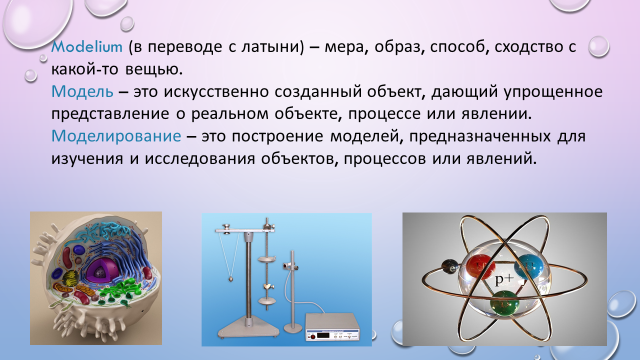 Modelium (в переводе с латыни) – мера, образ, способ, сходство с какой-то вещью.Модель – это искусственно созданный объект, дающий упрощенное представление о реальном объекте, процессе или явлении.Моделирование – это построение моделей, предназначенных для изучения и исследования объектов, процессов или явлений. При решении конкретной задачи для определенных свойств объекта модель оказывается полезным, а иногда и единственным инструментом исследования. На уроках и внеклассной деятельности я использую различные виды моделей. Сегодня я хочу предложить вашему вниманию самый простой и увлекательный способ использования моделирования на уроках. У всех в кабинетах имеются магнитные доски, поэтому применение магнитных моделей является самым доступным и простым способом. Давайте посмотрим, как можно применять данные модели на практике.Моделей и методов моделирования очень много. Это хорошо видно в представленной блок-схеме.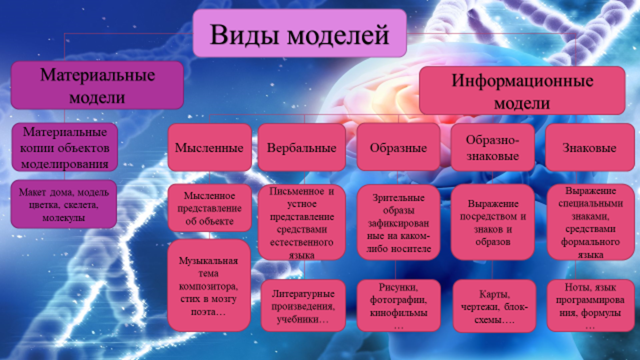 Практическая работа №1.Принцип действия моделирования – это переход от простого к сложному. Рассмотрим на примере.При слове модель мы сразу представляем модели домов, кораблей и т.д. это предметные модели. Что же тогда знаковые? А это – буквы, цифры. Знаковыми моделями являются тексты, нотные грамоты и т.д. каковы же они в химии.Уважаемые коллеги! Сейчас я раздам карточки. Перед Вами стоит задача соотнести предоставленные картинки со схемой. Очень хорошо. Теперь мы с вами визуально видим в чём отличие предметной модели от знаковой. Таким образом мы с вами изучили новый материал. Этот же принцип можно использовать для закрепления материала. Мы оставляем основу блок-схемы и приглашаем учащегося её заполнить.Практическая работа №2.Для детей некоторые темы являются очень сложными. У меня в химии это тема валентности элементов, но она является важнейшей в развитии понимания химии как науки. Поэтому я использую метод «Рука дружбы». Валентность – это свойство атома химического элемента присоединять или замещать определённое число атомов другого химического элемента. Сложно? ДА. А теперь попробуем сделать это интересно, понятно и легко.С такими милыми атомами работать весело и просто, ручка – одна связь, соответственно валентность 1.Давайте соотнесём какой атом соответствует какому элементу.Одна ручка – валентность Ι водород, хлорДве ручки – валентность ΙΙ кислородТри ручки – валентность ΙΙΙ азотЧетыре ручки – валентность ΙⅤ углеродМы узнали кто есть, кто, а теперь составим водородные соединения предложенных элементов.В виде весёлых атомов и в виде символов.Молодцы! Очень хорошо получилось. Для закрепления материала я задаю домашнее задание. Составить формулы, расставить индексы в полученном соединении и объяснить почему. Составьте рассказ как встретились наши атомы чтобы получилось новое вещество.Мне очень понравилась сказка, придуманная ученицей 8 класса. СКАЗКА.В недрах земли жил-поживал атом углерод. И вроде бы всё было хорошо, но всё чаще и чаще хотелось ему узнать, как же там на верху. Добрые люди шахтеры помогли подняться ему на поверхность. О как красиво кругом, подумал углерод, оказывается и здесь живёт много моих братьев. Какие зелёные деревья, разноцветные цветы, а небо то какое голубое. В небе он заметил летающий атом кислорода и стал звать его. Атом кислород, я тоже хочу посмотреть на землю с высоты птичьего полёта, возьми меня с собой. Протянул кислород ему две ручки, тянет-потянет а поднять не может. Позвал на помощь своего брата. Взялись они за руки и поднялись в небо. СТакие задания помогают в творческом развитии ребёнка, помогают научить его мыслить и излагать свои мысли окружающим. Практическая работа №3.При помощи магнитного моделирования можно научиться составлять уравнения химических реакций. Например:  +  → О. Давайте попробуем составить схемы окисления из имеющихся веществ. У нас есть и реагенты, и продукты. Прекрасно! Ещё с одной задачей мы справились.Моделирование подходит как для индивидуальной, так и для групповой деятельности.Практическая работа №4.форма синквейна, т. е. пятистишие знакомо всем.Раздаю задание•	первая строка – название темы (одно существительное); УЧИТЕЛЬ ГОДА•	вторая строка – описание темы в двух словах (два прилагательных); КАКОЙ?•	третья строка -  описание действия в рамках этой темы тремя словами; ЧТО ДЕЛАЕТ?•	четвёртая строка – это фраза из четырёх слов, показывает отношение к теме (целое предложение);•	последняя строка – синоним, который повторяет суть темы.В заключении я хочу сказатьВы знаете, мне по-прежнему верится,Что если останется жить Земля,-Высшим достоинством Человечества Станут когда-нибудь УЧИТЕЛЯ!Не на словах, а по вещей традиции, Которая завтрашней жизни под стать…Учителем надо будет родиться,И только после этого стать!В нём будет мудрость талантливо-дерзкая,Он будет солнце нести на крыле…УЧИТЕЛЬ – профессия дальнего действия!ГЛАВНАЯ на ЗЕМЛЕ!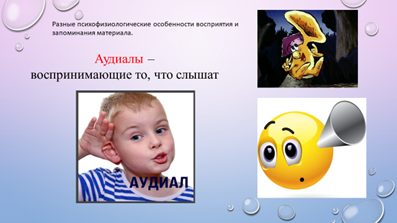 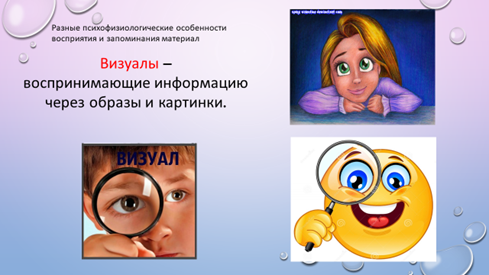 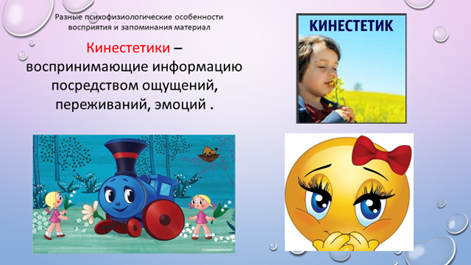 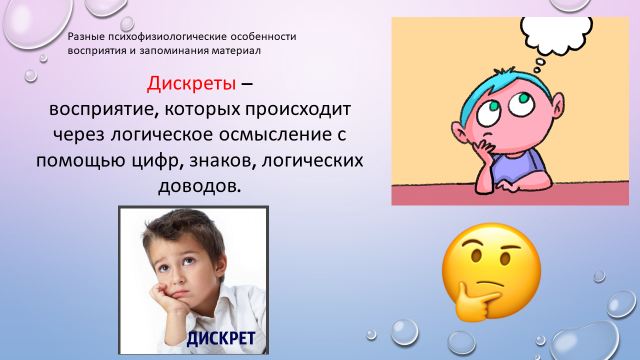 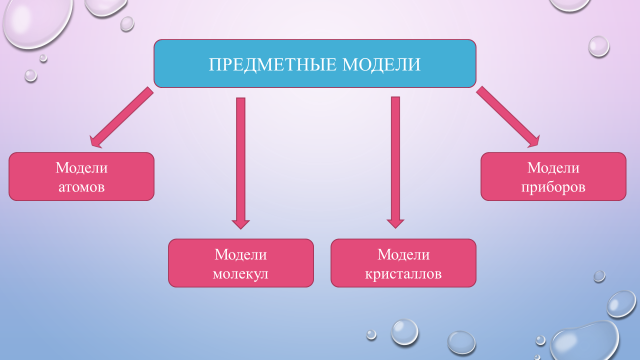 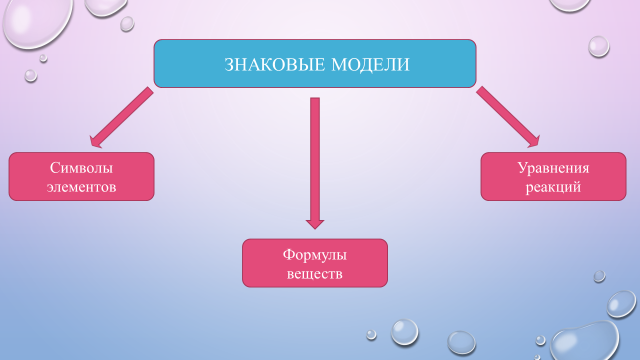 